Den za obnovu lesa 2022DEN ZA OBNOVU LESA je největší celostátní lesnickou akcí pro veřejnost, kterou pořádají Lesy České republiky. Těšíme se na vás v sobotu 15. října 2022 od 10 do 16 hodin. Středočeský kraj - Konopiště Můžete sázet stromky a pomoci se stavbou dřevěné oplocenky. Nebo si jen přijďte užít doprovodný program pro celou rodinu. Zalesňování bude probíhat na několika místech současně. Můžete si zamluvit čas, počet sázejících osob a místo vašeho zalesňování (na jedno místo bude možné z parkoviště dojít pěšky, na další bude zajištěna přeprava autobusy).Jihočeský kraj – ŠevětínMůžete sázet stromky, pomoci se stavbou oplocenek, úklidem klestu a dalšími pracemi. Nebo si jen přijďte užít doprovodný program pro celou rodinu a projít se po lese. S sebou rukavice, vhodnou obuv a vhodné pracovní oblečení.Plzeňský kraj – DebrníkMůžete sázet stromky, pomoci s přípravami pro přirozenou obnovu lesa, se stavbou oplocenek, úklidem klestu a dalšími pracemi. Nebo si jen přijďte užít doprovodný program pro celou rodinu a projít se po lese. S sebou rukavice, vhodnou obuv a vhodné pracovní oblečení. Karlovarský kraj – rozhledna CibulkaMůžete sázet stromky, pomoci s přípravami pro přirozenou obnovu lesa, se stavbou oplocenek, úklidem klestu a dalšími pracemi. Nebo si jen přijďte užít doprovodný program pro celou rodinu a projít se po lese. S sebou rukavice, vhodnou obuv a vhodné pracovní oblečení. Ústecký kraj – VejprtyNa návštěvníky čeká trasa cca 5 km, která kopíruje naučnou stezku Vejprty, jejímž tématem je hospodaření v lese (od pěstování sazenic, přes sázení, výchovu až po těžbu). Na akci naučná stezka "ožije" a u každého zastavení bude stánek s tématem daného zastavení. Součástí programu bude ukázka střelných zbraní a možnost opékání buřtů. Liberecký kraj – Svinský vrch/Horní HanychovMůžete sázet stromky, pomoci se stavbou oplocenek, úklidem klestu a dalšími pracemi. Nebo si jen přijďte užít doprovodný program pro celou rodinu a projít se po lese. S sebou rukavice, vhodnou obuv a vhodné pracovní oblečení. Královéhradecký kraj – HájemstvíMůžete sázet stromky, nebo si jen užít doprovodný program „o lese v lese“ pro celou rodinu. Čekají vás ukázky pěvců či sov, přibližování dříví koňmi, sběru semen ze stojících stromů, měření dříví a stromů. Dozvíte se informace o vodním hospodářství či ochraně lesa, ale chystáme nově také ukázku včelařství. V houbové poradně si můžete ověřit své mykologické znalosti. Kromě možnosti zakoupení občerstvení či ochutnávky regionálních specialit bude připravená možnost opékání špekáčků. K návštěvě naší akce láká také nedaleká pohádková přehrada Les Království či přilehlá naučná stezka s lesnicko-mysliveckou tématikou. Doporučujeme s sebou pracovní rukavice a pevnou obuv, pokud bude chtít sázet.Pardubický kraj – areál Peklák  Můžete sázet stromky nebo si jen přijďte užít doprovodný program pro celou rodinu a projít se po lese. S sebou rukavice, vhodnou obuv a vhodné oblečení.Vysočina – Domanínský rybníkMůžete sázet stromky, pomoci s úklidem klestu. Nebo si jen přijďte užít doprovodný program pro celou rodinu a projít se po lese. S sebou rukavice, vhodnou obuv a vhodné oblečení. Jihomoravský kraj – Mariánské údolí (Brno)Můžete sázet stromky, uklízet klest, vyzkoušíte si likvidaci oplocenky a dozvíte se informace o prořezávce přímo v lese. Nebo si jen přijďte užít doprovodný program pro celou rodinu a projít se po lese se zaměřením na lesní pedagogiku s 10 zastaveními. Vyzkoušet si můžete ruční řezání dřeva, uvidíte přibližování dříví koňmi, uvidíte ukázku dravců a sov nebo třeba si opečete špekáčky. S sebou doporučujeme vzít rukavice, vhodnou obuv a terénní oblečení. Vjezd vozidel do lesa nebude umožněn. Parkování s dostatečnou kapacitou pro osobní vozidla je zajištěno v Mariánském údolí u restaurace Eldorádo.Olomoucký kraj – ŠvagrovTěšíme se na vás nedaleko Šumperka v sobotu 15. října 2022 od 10 do 16 hodin. Pomoc lesu bude probíhat formou kopání plošek pro přirozenou obnovu (pro zmlazování místních plodících dřevin) a realizací opatření proti poškozování lese spárkatou zvěří. Kromě toho jsme pro vás letos připravili opravdu bohatý doprovodný program s řadou ekologicky laděných aktivit. Stačí vzít sebou rukavice, dobrou náladu a chuť pomáhat dobré věci! Moravskoslezský kraj – ŠilheřoviceMůžete sázet stromky, pomoci s přípravami pro přirozenou obnovu lesa, se stavbou oplocenek, úklidem klestu a dalšími pracemi. Nebo si jen přijďte užít doprovodný program pro celou rodinu a projít se po lese. S sebou rukavice, vhodnou obuv a vhodné pracovní oblečení. Zlínský kraj - Bahňák (Otrokovice) Těšíme se na vás v sobotu 15. října 2022 od 10 do 16 hodin v lese na Bahňáku v Otrokovicích. Můžete sázet stromky. Nebo si jen přijďte užít doprovodný program nejen pro děti, lesní pedagogiku, ukázku dravců a sov, přibližování dříví koňmi, měření dříví a stromů, dozvíte se informace o vodním hospodářství, ale také např. o včelařství. Připravená bude možnost opékání špekáčků a dalšího občerstvení. Doporučujeme s sebou pracovní rukavice, pokud bude chtít sázet, ale také za deštivého počasí vhodnou obuv (nutné holínky) a terénní oblečení. Vjezd vozidel do lesa nebude umožněn, doporučujeme parkovat v okrajové části Otrokovic.Kdysobota 15. října 2022 od 10 do 16 hKdeKonopiště, 1 km od Benešova u Prahy
GPS: 49.7830300N, 14.6583200EKontaktVlastimil Sahula – vlastimil.sahula@lesycr.cz, tel.: 724 523 354ParkovištěGPS: 49.7824058N, 14.6587903EProgram1. stánek s informacemi
2. obnova lesa - sázení
3. program Vracíme vodu lesu
4. program Vracíme sovy lesu
5. měření kmenů a stojících stromů
6. lesní pedagogika
7. ukázky lesní techniky
8. aktivní ukázka práce s koňmi v lese
9. ochrana lesa - ukázky motomanuálního odkorňování
10. ochrana lesa proti zvěři - instalace dřevěných oplocenek
11. střelba ze vzduchovek, hod oboustrannou sekerou
12. občerstvení, opékání buřtůRezervaceRegistrace na jeden čas jedné osoby = zalesňování 30 minut, 10 sazenic. Zalesňování bude probíhat ve dvojicích, každá dvojice bude jedním sazečem zalesňovat 20 stromků. Volné časy a místa s popisem trasy najdete v tabulkách níže, které jsou pravidelně aktualizovány. Pokud se přihlásíte předem, v případě velkého počtu zájemců nám pomůžete a sobě ušetříte čas při čekání.

Telefon pro přihlašování: 956 266 108

Případné dotazy ke Dni za obnovu lesa na Konopišti zasílejte na: jana.sedlackova@lesycr.cz. Pro rychlou odpověď na Váš dotaz uveďte do e-mailu číslo svého mobilního telefonu.

V pátek 14.10.2022 v 10:00 hodin bude ukončeno přihlašování přes telefon a e-mail na jednotlivá místa a časy.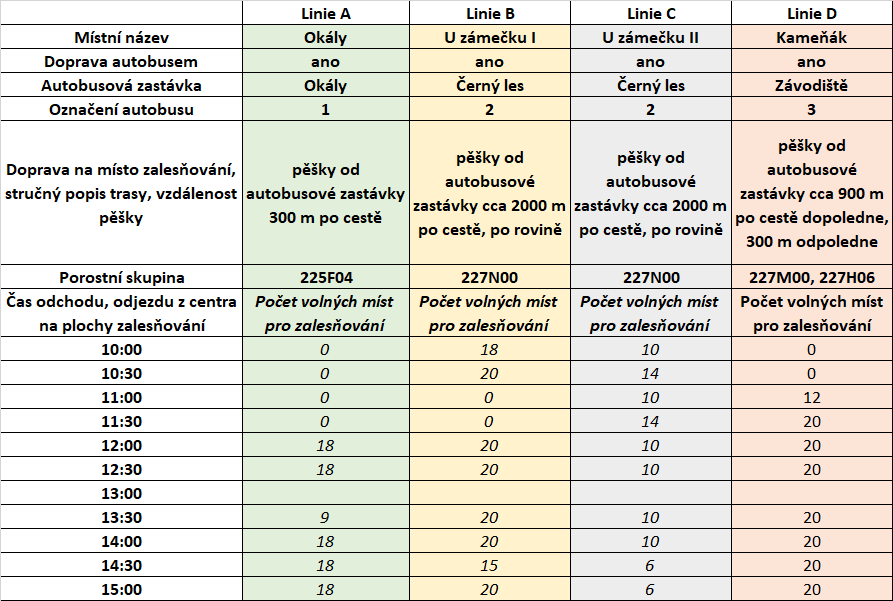 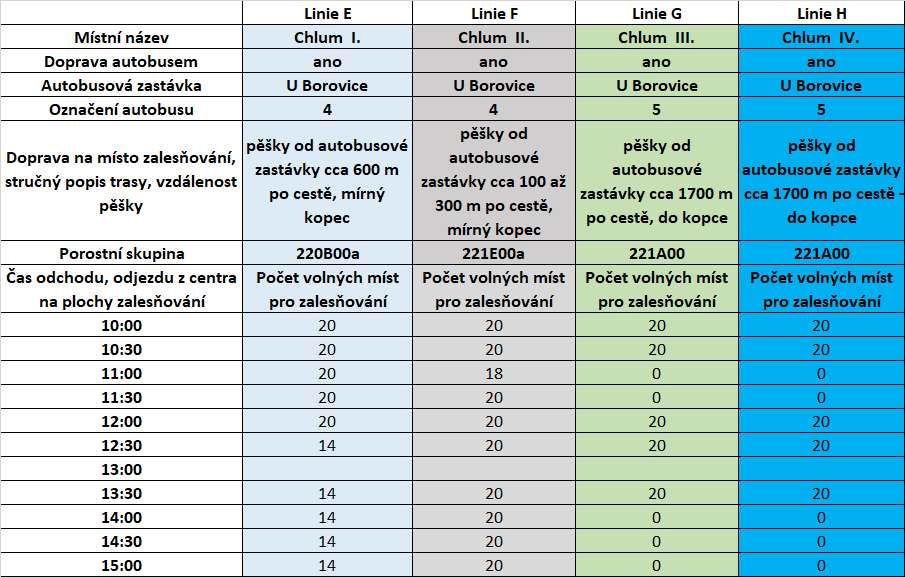 PoznámkaParkování na hlavním parkovišti u zámku v Konopišti. Prosíme přihlášené, aby do Konopiště přijeli v sobotu s dostatečným předstihem, čeká je zaparkování a registrace. V přihlášeném čase musí být připraveni na seřadišti k odchodu, případně odjezdu autobusem na místo zalesňování (zamluvenou linii).
Pro zalesňování doporučujeme pevnou obuv a oděv přizpůsobený počasí a terénu. Nářadí poskytnou organizátoři. Prosíme sledujte průběžně informace na těchto internetových stránkách.Kdysobota 15. října 2022 od 10 do 16 hKdeŠevětín, 16 km severovýchodně od Českých Budějovic u Dubenského rybníka
GPS: 49.0893333N, 14.5710683EKontaktKamil Bjaček – kamil.bjacek@lesycr.cz, tel.: 724 524 532ParkovištěGPS: 49.0932672N, 14.5672978EProgram1. stánek s informacemi
2. obnova lesa, ochrana lesa a ochrana proti zvěři
3. program Vracíme vodu lesu
4. program Vracíme sovy lesu
5. měření kmenů a stojících stromů
6. lesní pedagogika
7. ukázky lesní techniky
8. aktivní ukázka práce s koňmi v lese
9. občerstvení, opékání buřtů
10. ukázka hasičské techniky
11. harvestorový trenažer
12. myslivost
13. mykologická poradna
14. mobilní laboratoř akademie věd ČR

Den za obnovu lesa 2022 Jihočeský kraj – Ševětín – mapotic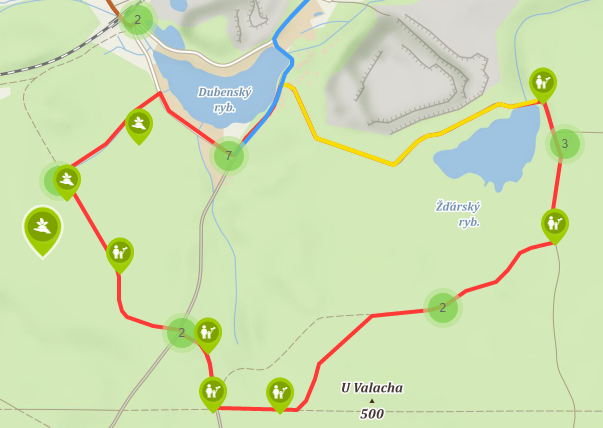 PoznámkaTuristicky vyhledávaná lokalita. Parkování v prostorech kamenolomu Ševětín. Shromaždiště u Dubenského rybníka u hájovny, bod záchrany CB 025Kdysobota 15. října 2022 od 10 do 16 hKdeDebrník – Ferdinandovo údolí 
(cca 2 km z centra Železné Rudy, cca 2,5 km z železniční zastávky Železná Ruda-Alžbětín)
GPS: 49.1150942N, 13.2359014EKontaktJakub Štrunc – jakub.strunc@lesycr.cz, tel.: 725 673 152Parkoviště49.1249683N, 13.2301664E - parkoviště Debrník; 
49.1345758N, 13.2361047E - parkoviště Samoty; 
49.1345758N, 13.2361047E - parkoviště AlžbětínProgram1. stánek s informacemi
2. ochrana lesa
3. obnova lesa - sázení
4. měření dřeva
5. myslivost
6. lesní pedagogika
7. program Vracíme vodu lesu
8. program Vracíme sovy lesu
9. ukázka práce s koňmi v lese
10. občerstveníPoznámkaDen za obnovu lesa se uskuteční nedaleko města Železná Ruda v lokalitě Ferdinandovo údolí (trasa dlouhá cca 1,5 km od bývalých kasáren PS na Debrníku po hraniční kámen se SRN). Parkoviště bude připraveno v prostorách bývalých kasáren na Debrníku, dále je možno parkovat na parkovišti u žel. zastávky Železná Ruda-Alžbětín (cca 2,5 km) nebo u restaurace Samoty (cca 1,5 km). Vzhledem k omezeným parkovacím kapacitám prosíme návštěvníky (zejména místní), aby upřednostnili dopravu na místo pěšky či na kole. Pro zájemce o sázení doporučujeme pevnou obuv a pracovní rukavice.Kdysobota 15. října 2022 od 10 do 16 hKdeRozhledna Cibulka mezi obcemi Krajková a Oloví, cca 15 km SZ od Sokolova
GPS: 50.2368978N, 12.5577614EKontaktJakub Štrunc – jakub.strunc@lesycr.cz, tel.: 725 673 152ParkovištěGPS: 50.2382806N, 12.5322750EProgram1. stánek s informacemi
2. ochrana lesa
3. obnova lesa - sázení
4. měření dřeva
5. myslivost
6. lesní pedagogika
7. program Vracíme vodu lesu
8. program Vracíme sovy lesu
9. ukázka práce s koňmi v lese
10. občerstveníPoznámkaParkování je zajištěno na louce, odkud vede cca 2 km dlouhá trasa zakončená rozhlednou Cibulka.Kdysobota 15. října 2022 od 10 do 16 hKdeVejprty, 25 km severozápadně od Chomutova
GPS: 50.4933508N, 13.0441350EKontaktKateřina Slabá – katerina.slaba@lesycr.cz, tel.: 725 257 722ParkovištěGPS: 50.4934192N, 13.0435986EProgram1. stánek s informacemi (Klub nového lesa, co se podařilo apod.)
2. ochutnávka zvěřinových specialit
3. ukázky střelných zbraní
4. ochrana lesa
5. měření dřeva
6. pěstební činnost (ukázka sněžné jámy)
7. sázení
8. výchova lesa + těžba dřeva
9. program Vracíme vodu lesu
10. program Vracíme sovy lesu
11. myslivost
12. co do lesa nepatří
13. lesní pedagogika (dílničky+ malování na obličej)PoznámkaParkování bude zajištěno na louce těsně přiléhající k místu, kde bude akce zahájena. Na návštěvníky čeká trasa cca 5 km, která kopíruje naučnou stezku Vejprty. U každého zastavení bude stánek s tématem daného zastavení.Kdysobota 15. října 2022 od 10 do 16 hKdeSvinský vrch – Horní Hanychov, 1,5 km od zastávky MHD Horní Hanychov v Liberci
GPS: 50.7436481N, 14.9995786EKontaktKateřina Slabá – katerina.slaba@lesycr.cz, tel.: 725 257 722ParkovištěGPS: 50.7441911N, 14.9962739EProgram1. stánek s informacemi (Klub nového lesa, co se podařilo a pod.)
2. ochrana lesa
3. měření dřeva
4. myslivost
5. sázení
6. lesní pedagogika - dílničky
7. program Vracíme vodu lesu
8. program Vracíme sovy lesu
9. ukázka živých ptáků
10. co do lesa nepatří
11. ochutnávka zvěřinových specialitPoznámkaAkce bude probíhat nedaleko Liberce, doporučujeme dojet MHD - stanice Horní Hanychov nebo zaparkovat na centrálním parkovišti pod sjezdovkou, pak už je to jen 1,5 km pěšky. Parkování přímo na místě je omezené.Kdysobota 15. října 2022 od 10 do 16 hKdeareál LČR Hájemství, 15 min. od Dvora Králové, u obce Vítězná a v blízkosti nádrže Les Království
GPS: 50.4876506N, 15.7702503EKontaktEva Kajzarová – eva.kajzarova@lesycr.cz, tel.: 724 523 239ParkovištěGPS: 50.4868314N, 15.7716506EProgram1. sázení stromků v blízkém okolí
2. program Vracíme vodu lesu
3. program Vracíme sovy lesu
4. sběr semen ze stojících stromů
5. houbová poradna
6. včelařství
7. ochrana lesa
8. měření dříví 
9. úkoly pro děti a jejich rodiče
10. ochutnávka regionálních potravin a občerstvení
11. opékání špekáčkůPoznámkaMožnost parkování v místě konání je omezená, prosíme o využití autobusového spoje ze Dvora Králové. Případný příjezd autem je možný pouze přes obec Vítězná – Kocléřov. Příjezd přes obec Nemojov je uzavřen!Kdysobota 15. října 2022 od 10 do 16 hKdeareál Peklák na okraji České Třebové. Ski a bike park Peklák.
GPS: 49.9091000N, 16.4318000EKontaktZuzana Neznajová – zuzana.neznajova@lesycr.cz, tel.: 724 523 919ParkovištěGPS: 49.9091000N, 16.4318000EProgramParkoviště 
 - stanoviště kyvadlové dopravy
 - houbařská poradna
 - aktivity lesní pedagogiky
 - střelba z luku a ze vzduchovky
 - regionální potravina
Stezka nad sjezdovkou
 - co se povedlo
 - těžba, HV a lesnické nářadí
 - program Vracíme koně lesu - ukázky přibližování
 - zoologie a myslivost
 - semenářství a ukázky sběru semen ze stojících stromů
 - jak se měří dříví
 - ochrana lesa a péče o mladé porosty
 - program Vracíme sovy lesu - záchranná stanice Pasíčka
 - program Vracíme vodu lesu 
 - Horská služba 
 - opékání špekáčků 
Den za obnovu lesa 2022 – areál Peklák – mapotic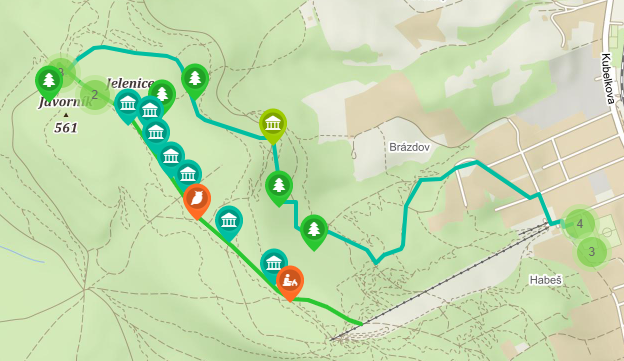 PoznámkaV prostoru kolem parkoviště budou umístěny doprovodné aktivity lesní pedagogiky a střelnice pro střelbu ze vzduchovky a z luku. V lesních porostech nad sjezdovkou bude trasa lesnické stezky a plochy určené k vysázení. Na stezku bude zřízena kyvadlová doprava, pro zdatnější bude možnost vyjet na kole nebo pěšky - cca 2 km (do kopce).Kdysobota 15. října 2022 od 10 do 16 hKdeDomanínský rybník, 10 km od Nového Města na Moravě a 4 km od Bystřice nad Pernštejnem u silnice č. 19
GPS: 49.5443339N, 16.2030081EKontaktVladimír Horský – vladimir.horsky@lesycr.cz, tel.: 725 257 301ParkovištěGPS: 49.5399983N, 16.2008006EProgram1. stánek s informacemi
2. obnova lesa - sázení stromků
3. program Vracíme vodu lesu
4. program Vracíme sovy lesu
5. ukázka sov a dravců
6. měření kmenů a stojících stromů
7. lesní pedagogika hlavně pro děti
8. aktivní ukázka práce s koňmi v lese
9. ukázka lesní techniky
10. ukázka práce stromolezce (trhače šišek)
11. občerstveníPoznámkaRekreační středisko Domanínský rybník se nachází blízko hlavní silnice 19 mezi Novým Městem na Moravě a Bystřicí nad Pernštejnem. Parkoviště je hned u hlavní silnice a k rybníku se dá dojít po silničce asi 700m.Kdysobota 15. října 2022 od 10 do 16 hKdeBrno – Mariánské údolí, lokalita bezprostředně navazuje na Městskou část Brno - Líšeň
GPS: 49.2069644N, 16.7194214EKontaktKlvač Radomír – radomir.klvac@lesycr.cz, tel.: 724 524 522ParkovištěParkoviště - Brno Líšeň (Mariánské údolí) u restaurace Eldorádo s kapacitou 200 vozidel. GPS: 49.2068183N, 16.7178794E. Vjezd do lesa nebude veřejnosti umožněn.
Náhradní parkoviště po vyčerpání kapacity: 49.2048942N, 16.7164258E s kapacitou až 500 vozidel.
Parkoviště pro autobusy 49.2029069N, 16.7160503EProgram1. sběr lesních semen ze stojících stromů
2. obnova lesa, úklid klestu, likvidace starého oplocení
3. program Vracíme vodu lesu
4. program Vracíme sovy lesu
5. měření kmenů a stojících stromů
6. lesní pedagogika
7. aktivní ukázka práce s koňmi v lese
8. prořezávka - ukázka
9. pohybové aktivity pro děti
10. občerstvení
11. opékání špekáčků

Den za obnovu lesa 2022 – Mariánské údolí – mapotic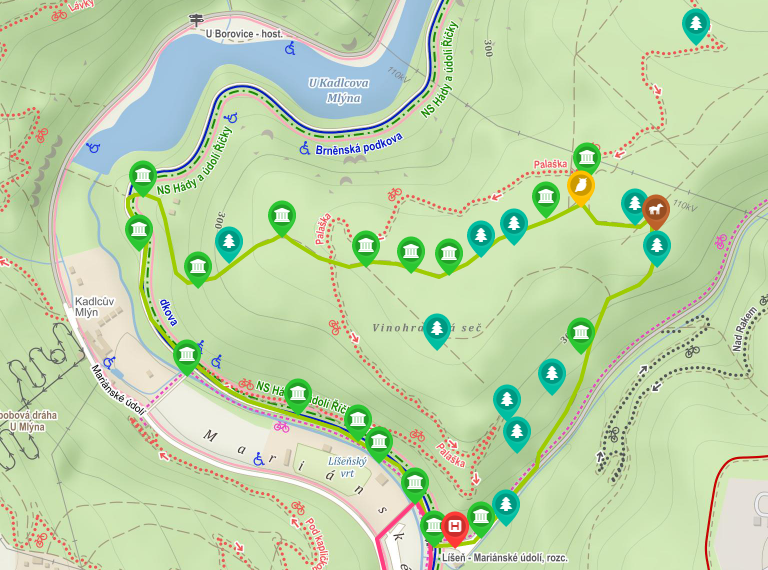 PoznámkaShromaždiště účastníků akce Den za obnovu lesa je cca 500 metrů od konečné zastávky MHD Brno - Mariánské údolí a také od parkoviště pro účastníky akce u restaurace Eldorádo. U zastávky MHD nebude umožněno parkování osobních vozidel (parkování pouze autobusů). Organizátor doporučuje využít možnost linky MHD. Připravena bude trasa s lesní pedagogikou, lesnickými činnostmi, zajímavosti o lese, programy Lesů České republiky, délka trasy 2,5 km. Pro předem nahlášené početné skupiny je zajištěna plocha pro obnovu lesa.Kdysobota 15. října 2022 od 10 do 16 hKdeStředisko ekologické výchovy (SEV) Švagrov, Vernířovice 172, Velké Losiny
GPS: 50.0489278N, 17.1380914EKontaktHana Komárková – hana.komarkova@lesycr.cz, tel.: 724 623 939ParkovištěGPS: 50.0454897N, 17.1386278EProgram1. Stánek s informacemi k organizaci akce
2. Stanoviště - Má to smysl - co se již podařilo
3. Stanoviště u rybníčku - Vracíme vodu lesu
4. Stloukání budek - Vracíme sovy lesu
5. Lesní pedagogika 
6. Dílničky nejen pro děti
7. Sochání motorovou pilou
8. Včelaření - informace, ukázky
9. Beseda o loveckých chatách v Jeseníkách
10. Ohniště s možností opékání  
11. zvířatka - Záchranná stanice Ruda nad MoravouPoznámkaSEV je cca 1 km po lesní cestě od točny autobusu Vernířovice/ Sedmidvory hájenka, trasa je značena plechovými šipkami se symbolem SEV Švagrov. Cyklisté mohou jet Vernířovicemi po značené žluté trase KČT ČR č. 6187 . BUS Linka Sobotín / Petrov nad Desnou – Vernířovice – zastávka Sedm dvorů hájenka. Vlak – cca 10 minut ze Šumperka do Petrova nad Desnou, dále BUS.Kdysobota 15. října 2022 od 10 do 16 hKdebývalá bažantnice Šilheřovice, cca 5 km od Ostravy před obcí Šilheřovice
GPS: 49.9065356N, 18.2817975EKontaktHendrych Dan – dan.hendrych@lesycr.cz, tel.: 724 523 491ParkovištěGPS: 49.9062753N, 18.2822947EProgram1. stánek s informacemi
2. obnova lesa - sázení
3. program Vracíme vodu lesu
4. program Vracíme sovy lesu, vracíme tetřevy lesu
5. lesní pedagogika
6. ukázky lesní techniky
7. aktivní ukázka práce s koňmi v lese
8. včelařství
9. občerstvení, opékání buřtůPoznámkaKdysobota 15. října 2022 od 10 do 16 hKdeOtrokovice – Bahňák, lokalita bezprostředně navazuje na městskou část Otrokovic, cca 10 km od města Zlína
GPS: 49.2267831N, 17.5039083EKontaktHroš Martin – martin.hros@lesycr.cz, tel.: 724 523 748ParkovištěGPS: 49.2220517N, 17.5057636E, vjezd do lesa nebude veřejnosti umožněnProgram1. stánek s informacemi
2. obnova lesa - výsadba
3. program Vracíme vodu lesu
4. program Vracíme sovy lesu, ukázka dravců
5. měření kmenů a stojících stromů
6. lesní pedagogika
7. včelařství
8. ochrana lesa
9. aktivní ukázka práce s koňmi v lese
10. občerstveníPoznámkaAkce Den za obnovu lesa bude probíhat cca 500 metrů od okraje města Otrokovice, lokalita Bahňák. Vjezd vozidel nebude účastníkům umožněn, parkování v okrajové části města Otrokovice. Vstup na lokalitu od komunikace Otrokovice - Bělov u stadionu TJ Jiskra Otrokovice. Lokalita v dosahu MHD Otrokovice - Štěrkoviště.